6.razred Da ne pozabiš: 21. 5. 2020 bo ocenjevanje znanja (kviz). 3. 6. 2020 popravljanje znanja prve konference za učence, ki niso dosegli                        minimalnih znanj Dopolnilni pouk preko Jitsi meet;  MATEMATIKAVESNA, v ČETRTEK, 14. 5. , 6. a: 11.00  in 6. d: 12.00 MATEMATIKA preko zooma:  6.b 12. 5. ob 10.00                                                6.c 14. 5. ob 10.00S prijavljanjem  v zoom pričnite ob 9.50 in ne prej.PONEDELJEK, 11. 5. Poišči kartonasto škatlico, recimo od čaja, zdravil, ali večjo, od čevljev. Če je prazna jo razgrni v mrežo, če še ni prazna ji  izmeri dolžino, širino in višino. Podatke zapiši v zvezek. Preden greš računat oceni, koliko cm2 papirja je zanjo porabljenega. Papir za zavihke ne upoštevaj.Ko boš računsko dobil površino škatle izračunaj, kolikšno napako si naredil pri oceni.Ali je napaka v plus ali v minus?TOREK, 12. 5. 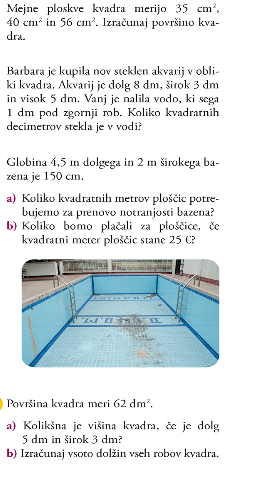 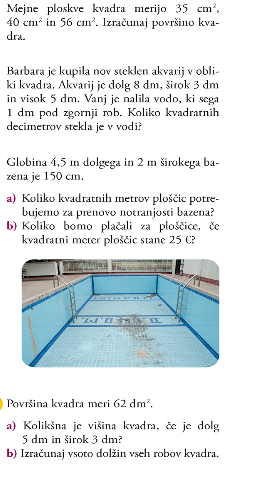 ČETRTEK, 14. 5. In 2. naloga sta lažji 3. in 4. pa terjata malo več razmišljanja. Sam izberi dve nalogi in ju reši.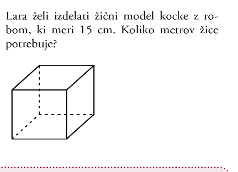 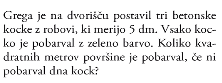 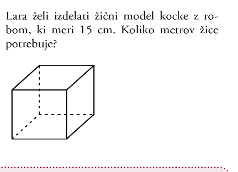 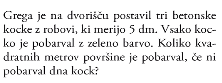 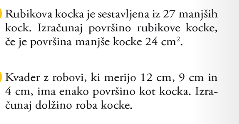 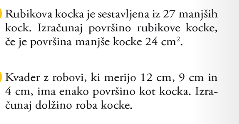 PETEK, 15. 5. Utrjevanje prepiši v zvezek in reši.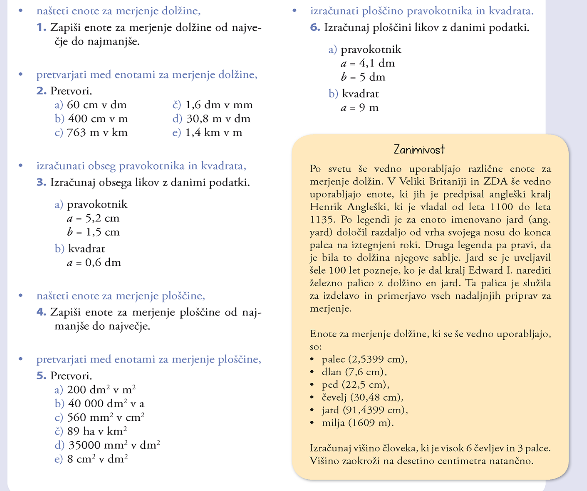 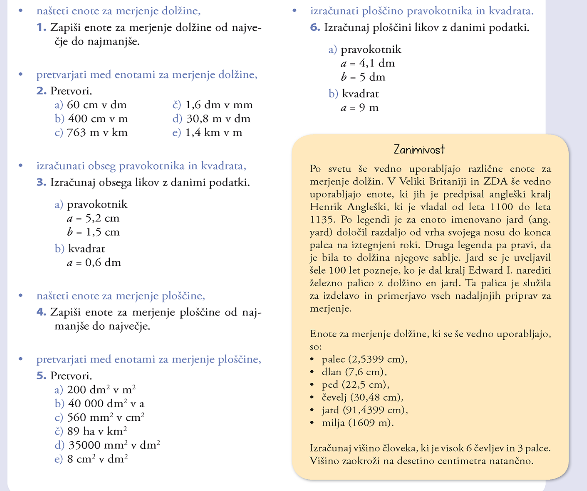 